PIAGAM PENGHARGAANNOMOR: W3-A/        /KP.05.8/3/2022MEMBERIKAN APRESIASI KEPADAPENGADILAN AGAMA BUKITTINGGISEBAGAIPERINGKAT IKATEGORI SATUAN KERJA DENGAN MEDIASI BERHASIL TERBANYAKPERIODE TRIWULAN I TAHUN 2022PENGADILAN AGAMA SEWILAYAH PENGADILAN TINGGI AGAMA PADANG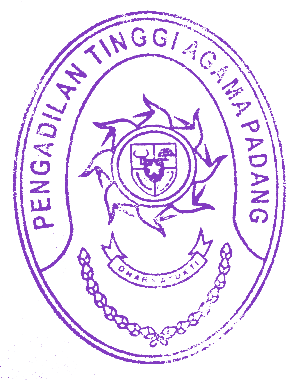 PADANG, 28 MARET 2022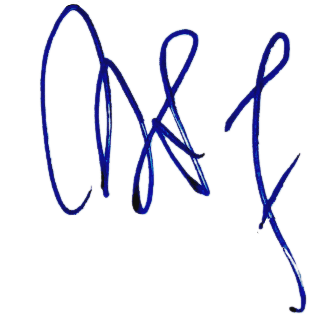 KETUA PENGADILAN TINGGI AGAMA PADANGDRS. H. ZEIN AHSAN, M.H.NIP. 195508261982031004PIAGAM PENGHARGAANNOMOR: W3-A/        /KP.05.8/3/2022MEMBERIKAN APRESIASI KEPADAPENGADILAN AGAMA BATUSANGKARSEBAGAIPERINGKAT IIKATEGORI SATUAN KERJA DENGAN MEDIASI BERHASIL TERBANYAKPERIODE TRIWULAN I TAHUN 2022PENGADILAN AGAMA SEWILAYAH PENGADILAN TINGGI AGAMA PADANGPADANG, 28 MARET 2022KETUA PENGADILAN TINGGI AGAMA PADANGDRS. H. ZEIN AHSAN, M.H.NIP. 195508261982031004PIAGAM PENGHARGAANNOMOR: W3-A/        /KP.05.8/3/2022MEMBERIKAN APRESIASI KEPADAPENGADILAN AGAMA SOLOKSEBAGAIPERINGKAT IIIKATEGORI SATUAN KERJA DENGAN MEDIASI BERHASIL TERBANYAKPERIODE TRIWULAN I TAHUN 2022PENGADILAN AGAMA SEWILAYAH PENGADILAN TINGGI AGAMA PADANGPADANG, 28 MARET 2022KETUA PENGADILAN TINGGI AGAMA PADANGDRS. H. ZEIN AHSAN, M.H.NIP. 195508261982031004